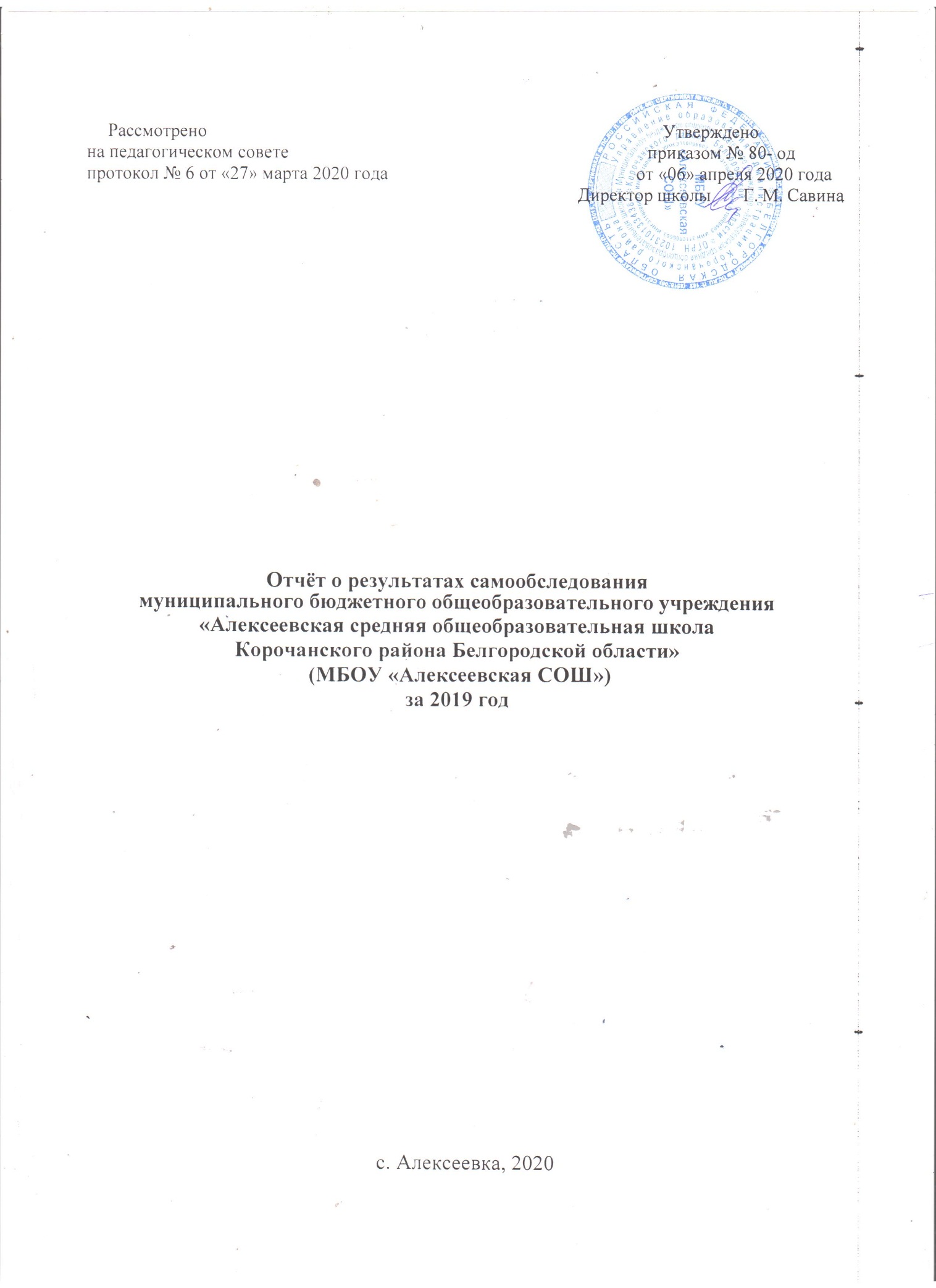 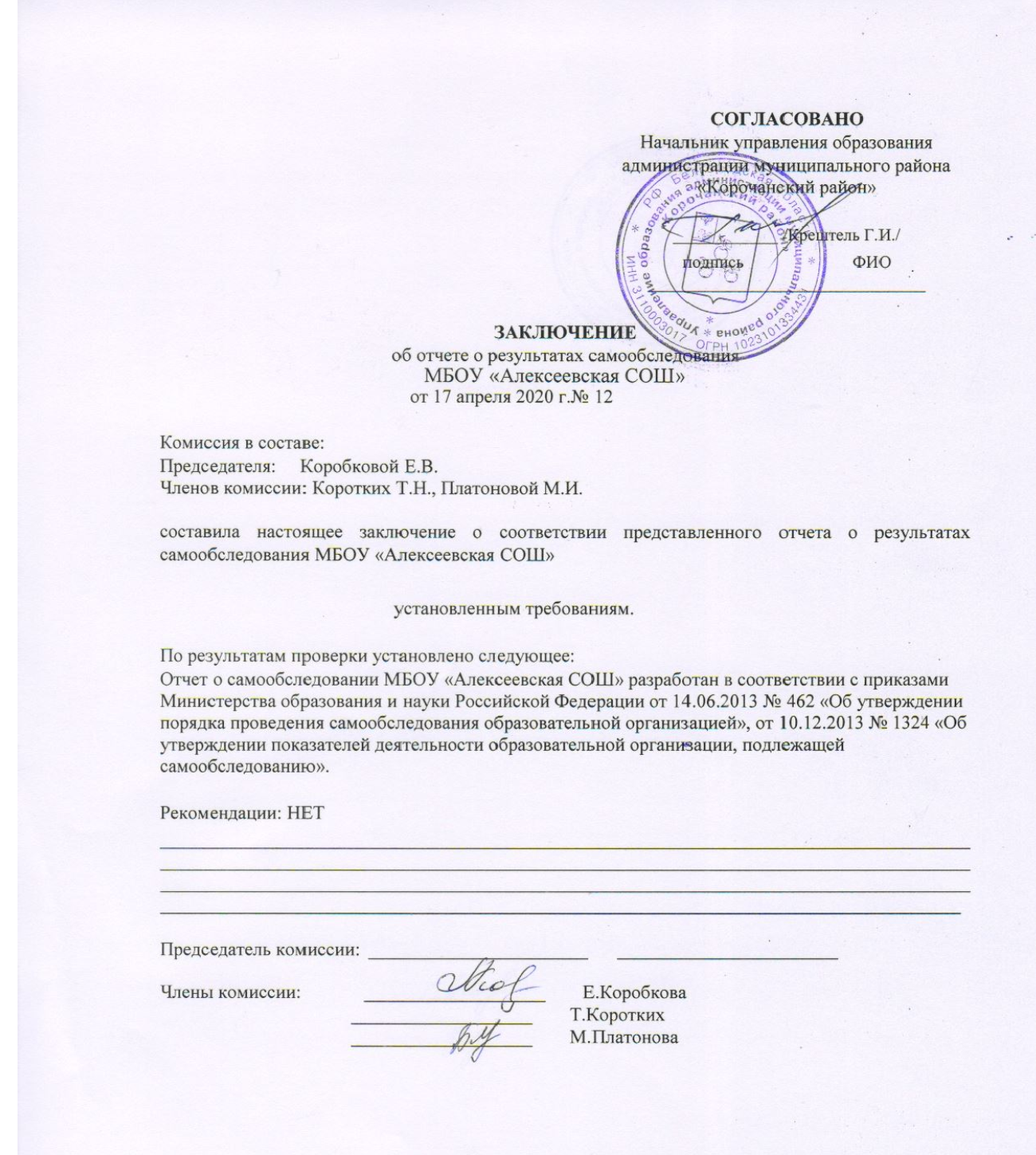         Самообследование МБОУ «Алексеевская СОШ» проводилось в соответствии с п. 3 ч. 2 ст. 29 Федерального закона от 29.12.2012 №273-ФЗ «Об образовании в Российской Федерации», приказом Минобрнауки России от 14.06.2013 №462 «Об утверждении порядка проведения самообследования образовательной организацией», приказом Минобрнауки России от 14.12.2013 №1218 (зарегистрирован Министерством юстиции Российской Федерации 09.01.2018, регистрационный №49562) «О внесении изменений в Порядок проведения самообследования организации, приказом Министерства образования и науки Российской Федерации от 14 июня 2013 года №462», приказом Министерства образования и науки Российской Федерации от 10 декабря 2013 года №1324 «Об утверждении показателей деятельности образовательной организации, подлежащей самообследованию», приказом от 18 марта 2020 года №61-од «О проведении самообследования МБОУ «Алексеевская СОШ» по итогам 2019 года».        Целью проведения самообследования является обеспечение доступности и открытости информации о деятельности организации.        Для проведения самообследования приказом директора была сформирована комиссия, в её состав вошли заместители директора, главный бухгалтер, заведующий библиотекой, руководители школьных методических объединений.        Процедура самообследования включала в себя планирование и подготовку работы по самообследованию, организацию и проведение самообследования, обобщение полученных результатов и формирование на их основе отчёта о самообследовании, рассмотрение отчёта о самообследовании на заседании Управляющего совета.        В процессе самообследования была проведена оценка образовательной деятельности, системы управления организации, содержания и качества подготовки обучающихся, организации учебного процесса, востребованности выпускников, качества кадрового, учебно-методического, библиотечно-информационного обеспечения, материально-технической базы, функционирования внутренней системы оценки качества образования.         Настоящий отчёт составлен на основе материалов, представленных по итогам самообследования.        Отчёт направлен учредителю и размещён на официальном сайте образовательного учреждения по адресу: http://alexsskor.ru/Общие сведения о школе        Полное наименование образовательного учреждения в соответствии с уставом муниципальное бюджетное общеобразовательное учреждение «Алексеевская средняя общеобразовательная школа Корочанского района Белгородской области» (МБОУ «Алексеевская СОШ»)       Адрес: юридический Белгородская область, Корочанский район, село Алексеевска, улица Больничная, 2А;       фактический Белгородская область, Корочанский район, село Алексеевска, улица Больничная, 2А;     Телефон : 8-47 (231) 52-2-47,     Факс 8-47-(231)-52-236                E -mail: alexss2011@yandex.ru      Устав принят Управляющим советом муниципального общеобразовательного учреждения «Алексеевская средняя общеобразовательная школа» «23» июня 2015 г. протокол №2, утвержден постановлением администрации муниципального района «Корочанский район» «24» августа 2015г. № 467свидетельство о постановке на учёт юридического лица в налоговом органе серия 31 №000652261 КР - 350 от 24.12.1997 г., постановка на учёт – 16 июля 1999 года, дата выдачи – 11 июля 2003 года;        Свидетельство о постановке на учет российской организации в налоговом органе по месту нахождения на территории Российской Федерации серия 31 № 001815803, 16 июля 1999г.        Лицензия на право ведения образовательной деятельности серия 31Л01 №0000248, регистрационный номер № 5700, от 26.02.2014г. выданная Департаментом образования Белгородской области на право ведения образовательной деятельности в соответствии с приложениями        Свидетельство о государственной аккредитации серия 31А01 №0000040, регистрационный номер №3484, от 29 января 2014 года, выдано Департаментом образования, культуры и молодёжной политики Белгородской области по всем реализуемым образовательным программам        МБОУ «Алексеевская СОШ» является юридическим лицом, обладает обособленным имуществом на праве оперативного управления, имеет печать со своим наименованием.         МБОУ «Алексеевская СОШ» в своей деятельности руководствуется Конституцией Российской Федерации, Федеральным законом «Об образовании в Российской Федерации» №273-ФЗ от 29.12.2012, приказами, постановлениями и распоряжениями Правительства Российской Федерации, законодательством Белгородской области, муниципальными правовыми актами органов местного самоуправления Корочанского района, Уставом МБОУ «Алексеевская СОШ», локальными нормативно-правовыми актами учреждения. Оценка организации образовательной деятельности      В соответствии с Федеральным законом от 29.12.2012 №273-ФЗ «Об образовании в Российской Федерации» гл. 2, ст.10, п.2, п.п. 4, лицензией на ведение образовательной деятельности в МБОУ «Алексеевская СОШ» установлены следующие уровни общего образования: 1) начальное общее образование (нормативный срок освоения 4 года); 2) основное общее образование (нормативный срок освоения 5 лет); 3) среднее общее образование (нормативный срок освоения 2 года).         Составной частью основной общеобразовательной программы на каждом уровне обучения являются рабочие программы по всем предметам учебного плана, рабочие программы элективных курсов, программы дополнительного образования, программы внеурочной деятельности обучающихся, адаптированные основные общеобразовательные программы для детей с ОВЗ. Оценка образовательной деятельности в 1 – 11 классах       Образовательный процесс в начальной школе направлен на создание базы для последующего освоения образовательных программ основной школы. Обучение в 1 – 4 классах осуществляется по УМК Н.Ф. Виноградовой «Начальная школа XXI века».       Образовательные программы на втором уровне обучения направлены на создание условий для последующего самоопределения личности, а также формирования готовности к дальнейшему выбору образовательной и профессиональной траектории. В 2019-2020 учебном году ФГОС основного общего образования реализуется с 1 по 9 классы.        В 10-11 классах реализуется ФГОС среднего общего образования через организацию универсального профиля с углубленным изучением отдельных предметов.          Учебный план МБОУ «Алексеевская СОШ», реализующей программы общего образования, - нормативный правовой акт, устанавливающий перечень учебных предметов и объём учебного времени, отводимого на их изучение по уровням общего образования и классам (годам) обучения, а также для определения соответствующих объёмов финансирования образовательной деятельности школы.           В структуру учебного плана входят инвариантный, региональный, школьный (часть, формируемая участниками образовательных отношений) компоненты, которые полностью соответствуют рекомендованным БУП.         Инвариантную часть учебного плана составляют базовые общеобразовательные курсы, вариативную часть - профильные курсы (10, 11 классы), дополняющие предметы углубленного изучения, элективные учебные курсы обязательные для посещения курсы по выбору обучающихся из компонента образовательного учреждения. Выбор элективных курсов осуществляется учащимися самостоятельно из списка курсов, предлагаемых школой. В учебном плане соблюдены требования к максимальному и минимальному количеству часов на каждый предмет. Названия учебных предметов (дисциплин) соответствует наименованию БУП, ФГОС, используемым программам и УМК. Все рабочие программы, реализуемые в учреждении, соответствуют примерным (авторским) образовательным программам, имеющим грифы согласования Минобрнауки РФ или грифы согласования с Региональным экспертным советом.         Расписание учебных занятий утверждено директором школы, согласовано с председателем профкома и соответствует режиму работы МБОУ «Алексеевская СОШ», Уставу и требованиям СанПиН.          Программно-методическое обеспечение позволило в полном объёме реализовать учебный план и выполнить обязательный минимум образовательного стандарта по всем предметам. При этом часы неаудиторной занятости расширяют возможность занятий со слабоуспевающими и одарёнными учащимися по индивидуальным планам. Учреждение располагает достаточной ресурсной базой и условиями для осуществления педагогического процесса, имеет значительный кадровый потенциал, что позволяет использовать его возможности для получения учащимися качественного среднего общего образования.       Соответствие основных образовательных программ (по видам общеобразовательных программ), реализуемых на уровнях начального общего, основного общего и среднего общего образования:         Календарный учебный график составлен в соответствии с Федеральным законом «Об образовании в Российской Федерации» №273-ФЗ, СанПиН 2.4.2.2821-10 «Санитарно-эпидемиологические требования к условиям и организации обучения в общеобразовательных учреждениях», приказом Министерства образования и науки российской Федерации от 30.08.2013 №1015 «Об утверждении Порядка организации и осуществления образовательной деятельности по основным общеобразовательным программам - образовательным программам начального общего, основного общего и среднего общего образования», Основной общеобразовательной программой школы, Уставом МБОУ «Алексеевская СОШ».       Режим работы учреждения: продолжительность учебной недели: 1- 11 класс – 5-дневная;      Количество занятий в день (минимальное и максимальное) для каждого уровня общего образования начальное общее образование: минимальное - 4, максимальное- 5; основное общее образование: минимальное - 5, максимальное -7; среднее общее образование: минимальное - 6, максимальное – 7.         Продолжительность урока в 1 классе «ступенчатый режим» составляет в сентябре - декабре 35 минут, январе - мае - по 45 минут каждый. Во 2-11 классах - 45 минут.         Продолжительность перемен (минимальная, максимальная) мин. - 10 мин., макс. - 20 мин.Сменность занятий: первая смена. Оценка системы управления образовательной организацией         Управление МБОУ «Алексеевская СОШ» осуществляется в соответствии с действующим законодательством, Уставом и строится на принципах единоначалия и самоуправления. Непосредственное руководство учреждением осуществляет директор школы. Высшим органом самоуправления является общее собрание коллектива школы. Самоуправление осуществляется через педагогический совет, Управляющий совет.         Разграничение полномочий органов самоуправления и директора закреплено в Уставе, локальных актах учреждения.          В учреждении созданы на добровольной основе органы ученического самоуправления. Деятельность ученических организаций регулируется Положением о детской организации и Положением о школьном ученическом самоуправлении. В МБОУ функционируют Совет старшеклассников и детское объединение «Галактика», организующие внутришкольную жизнь обучающихся.          Организационно-правовое обеспечение и нормативно-правовая документация, разработанная в МБОУ «Алексеевская СОШ» отвечает направлениям деятельности, статусу образовательной организации и позволяет выполнять требования Федеральных государственных образовательных стандартов общего образования базового уровня. Инновационным направлением деятельности администрации школы является проектное управление. В учреждении реализуются региональные проекты «Воспитываем здоровое поколение», «Управление здоровьем», муниципальный «ОГЭ без проблем».          Система информационно-аналитической деятельности администрации школы и делопроизводство сформированы. Вся собранная специалистами и заместителями директора по направлениям информация систематизируется и анализируется.     Документация хранится в электронном и/или бумажном виде согласно утверждённой номенклатуре дел и требованиям делопроизводства.          Сформированная структура управления позволяет реализовывать образовательные программы всех заявленных уровней образования. Руководство Учреждением ведётся в соответствии с законодательством РФ. В школе разработаны и утверждены функциональные обязанности работников, издан приказ об их распределении; имеется план работы Учреждения.           Тематика заседаний коллегиальных органов управления соответствует конкретным задачам, обеспечивающим как выполнение уставных целей и задач, так и развитие Учреждения в инновационном режиме; повестка и решения соответствуют их тематике; принимаемые решения имеют сроки и ответственных; выполнение решений контролируется и обсуждается. Протоколы подписаны председателем, секретарём.  Оценка содержания и качества подготовки обучающихся         По итогам 2018-2019 учебного года качество знаний по школе составило: 51%, показатель снизился в сравнении с прошлым учебным годом (52,8%) на 1,8 %.         Результаты обучающихся на государственной итоговой аттестации имеют в целом стабильную динамику, что подтверждает уровень работы педагогического коллектива.         Итоги 2018 – 2019 учебного года свидетельствуют о создании образовательной среды, помогающей школьникам развивать способности, получать должный уровень знаний, необходимый для самоутверждения, самоопределения личности.     Использование развивающей системы обучения, передовых технологий развивающего, системно-деятельностного, личностно-ориентированного обучения, изучение и внедрение актуального педагогического опыта, уровневая дифференциация обучения, создание здоровьесберегающей среды (режим питания, режим работы, создание микроклимата в урочной и внеурочной деятельности, организация адаптационного периода первоклассников, психологическая подготовка четвероклассников к переходу в среднее звено) позволили достичь оптимальных результатов обучения. Показатель качества знаний и успеваемости в разрезе классовНачальное образованиеОсновное образованиеСреднее образованиеВыпускные классы – 4Выпускные классы – 9Выпускные классы – 11Показатель качества знаний и успеваемости в разрезе классовРезультаты Всероссийских проверочных работ (ВПР) в 4 классеИтоги ЕГЭ 2019 годаИтоги ОГЭ 2019 годаСравнительные результаты промежуточной годовой аттестации        На «отлично» окончили учебный год 24 учащихся, что составило 9,1%, на «4» и «5» - 98 обучающихся. Похвальным листом «За отличные успехи в учении» награждены 18 обучающийся 2-8,10 классов.         Все выпускники 9,11 классов успешно прошли государственную итоговую аттестацию.         Аттестат об основном общем образовании с отличием получил один выпускника основной школы.           Данные показывают, что на протяжении трёх последних лет удерживается стабильная динамика качества знаний обучающихся, что является результатом целенаправленной работы педагогического коллектива.         Качество знаний на ступенях основного общего и среднего общего образования имеет тенденцию к стабилизации и положительному росту. Это объясняется правильными мотивационными установками, которые педагогический коллектив прививает обучающимся.        Учащиеся школы принимают участие в очных предметных олимпиадах и предметных конкурсах и смотрах, фестивалях, конференциях исследовательской деятельности в соответствии с Календарём массовых мероприятий с обучающимися и федеральным перечнем олимпиад и иных конкурсных мероприятий, рекомендованных Минобрнауки России.          В муниципальном этапе Всероссийской олимпиады школьников по отдельным предметам в 2019 году приняли участие 92 обучающихся из числа победителей и призёров школьного тура олимпиады среди 5-11 классов. Среди учащихся – участников муниципального этапа Всероссийской олимпиады школьников 10 победителей и 12 призёров.        Выводы: Результаты государственной итоговой аттестации в выпускных классах и промежуточной аттестации 1-8,10 классов показывают, что все учащиеся школы освоили учебные программы по общеобразовательным предметам учебного плана.           Промежуточная аттестация проведена в соответствии с утвержденным расписанием. План подготовки к промежуточной аттестации выполнен по всем разделам. Нарушений дисциплины не отмечено.         Воспитательная система школы построена на основе духовно-нравственных ценностей с учетом базовых основ православной культуры. Ведущей целью является воспитание высоконравственного, творческого, компетентного гражданина России, принимающего судьбу Отечества как свою личную, осознающего ответственность за настоящее и будущее своей страны, укорененного в духовных и культурных традициях российского народа.          Содержанием духовно-нравственного развития и воспитания являются ценности, хранимые в религиозных, этнических, культурных, семейных, социальных традициях и передаваемые от поколения к поколению. Базовые национальные ценности лежат в основе целостного пространства духовно-нравственного развития и воспитания школьников, т.е. уклада школьной жизни, определяющего урочную, внеурочную и внешкольную деятельность обучающихся. Основными направлениями воспитательной работы в школе являются: воспитание гражданственности, патриотизма, уважения к правам, свободам и обязанностям человека; формирование нравственных чувств и этического сознания; воспитание трудолюбия, творческого отношения к учению, труду, жизни; формирование ценностного отношения к здоровью и здоровому образу жизни; формирование ценностного отношения к природе, окружающей среде (экологическое воспитание); формирование ценностного отношения к прекрасному, формирование представлений об эстетических идеалах и ценностях (эстетическое воспитание).            В рамках организации объединений по интересам и внеурочной деятельности максимально используются собственные ресурсы и ресурсы учреждений дополнительного образования. Внеурочная деятельность в 2019 году реализована по следующим направлениям и курсам:         Результаты участия обучающихся МБОУ «Алексеевская СОШ» в олимпиадах, фестивалях, акциях, проектах, конкурсах, выставках, научных конференциях, научно-исследовательской деятельности (количество мест):Количественный состав победителей и призёров   муниципального этапа всероссийской олимпиады школьниковСреди учащихся Калашник Т.- победитель олимпиады по математике и обществознанию и призер олимпиады по литературе, русскому языку. Иванюк С. – победитель 2-х олимпиад: экология и МХК. Беломыльцев С.- победитель 2-х олимпиад: ОБЖ и химия. Плетникова Ю.- – призёр 3 –х олимпиад, Ширшов А. – победитель по английскому языку и призер по МХК.Победители программ дополнительного образования в рамках внеурочной деятельностиПобедители и призёры всероссийских и регионального этапа конкурсовПобедители и призёры муниципального этапа конкурсов         Результаты сдачи норм Всероссийского физкультурно-спортивного комплекса (ВФСК) «Готов к труду и обороне» (ГТО)          В рамках организации объединений по интересам и внеурочной деятельности максимально используются собственные ресурсы и ресурсы учреждений дополнительного образования. Школа сотрудничает с МБУ ДО «Детско-юношеская спортивная школа», МБУ ДО «Корочанская Станция юных натуралистов», МАУ ДО «Дом детского творчества» МБУ ДО «Алексеевская школа искусств».       Вывод: в школе созданы достаточные и необходимые условия для доступности качественного образования, обеспечивающие возможность успешного обучения и развития учащихся в соответствии с возрастными особенностями, индивидуальными склонностями и предпочтениями.         При этом наблюдается невысокий уровень результативности участия учащихся 7-11 в научно-исследовательской и проектной деятельности. Уменьшилось количество победителей и призёров предметных олимпиад, очных конкурсов различного уровня. Причины негативных тенденций: Снижение интереса учащихся к проектной, исследовательской и иной общественной деятельности, низкий уровень их мотивации. Не отработана система специальной подготовки детей для участия в олимпиадах, конкурсах, фестивалях. Необходимые меры по корректировке негативных тенденций:Повышение интереса обучающихся к проектной, исследовательской деятельности за счёт подбора и предложения интересных для детей тем исследований. Повышение мотивации учащихся. Стимулирование педагогов. Планирование внеурочной деятельности учителей и обучающихся для качественной подготовки участников олимпиад, конкурсов, фестивалей. Основные направления работы с одаренными детьми: расширение участия школьников в олимпиадах различного уровня; широкое вовлечение родителей в процесс развития детей; поддержка одарённых детей и учащихся, мотивированных на активную познавательную деятельность через создание системы поддержки: учитель-ребёнок-родитель. Оценка функционирования внутренней системыоценки качества образования           В МБОУ «Алексеевская СОШ» создана система мониторинга по направлениям: уровень индивидуальных учебных достижений обучающихся; состояние здоровья обучаемых; эффективность учебно-исследовательской деятельности; уровень воспитанности школьников; социальная адаптация учащихся.        В образовательном процессе для оценивания образовательных достижений учащегося, оценивания индивидуального прогресса в той или иной области и для определения индивидуальных склонностей и интересов учащегося используется «портфель достижений».       Внутренняя система оценки качества образования в школе действует в соответствии с Положением о внутришкольном мониторинге качества образования МБОУ «Алексеевская СОШ».         Функционирование и деятельность внутришкольной системы оценки качества образования строится в соответствии с нормативными правовыми актами Российской Федерации, Белгородской области и МБОУ «Алексеевская СОШ», регламентирующими реализацию процедур контроля и оценки качества образования.         Качество образования определяется через характеристики учащихся (их здоровье, мотивацию к учению и результатов обучения), процессов использования учителями технологий активного обучения, содержания учебных планов и программ, систем управления, распределения и использования ресурсов.        Выстраиваемая в школе система внутришкольного контроля в виде педагогического мониторинга включает в образовательный процесс и его регулирование всех его субъектов: администрацию, анализирующую результативность обучения; руководителей методических объединений, систематизирующих результаты тестирования и обеспечивающих методическое сопровождение образовательного процесса; обучающихся, в рейтинговой системе отслеживающих свои достижения и выстраивающих линии саморазвития; родителей как заинтересованных лиц, обеспечивающих успешность в жизненном самоопределении и поддержку своим детям. По результатам мониторинга вносятся коррективы в план внутришкольного контроля по предмету, в систему работы учителей со слабоуспевающими учащимися на уроке и во внеурочное время.        По данным внутришкольного мониторинга, обязательный минимум образовательного стандарта по всем предметам реализован. Оценка востребованности выпускников        Успешной социализации выпускников способствует система профориентационной работы с учащимися, организация предпрофильной подготовки в 9-х классах, профильного обучения в 10-11 -х классах.        В целях формирования готовности выпускников школы к непрерывному образованию и труду в 2018-2019 учебном году в рамках профориентационной работы с учащимися был проведён ряд мероприятий.          В течение учебного года с учащимися проводились беседы «Калейдоскоп профессий», «Профессиональные навыки и возможности», «Выбор профессии – выбор будущего» и др.        Учащиеся знакомились с миром профессий через содержание учебных дисциплин, тематических классных часов. В 9-х классах организовано изучение элективного курса «Я и моя профессия».         На классных родительских собраниях в 9 и 11 классах рассматривалась вопросы «Роль семьи в выборе профессии», «Востребованные профессии на рынке труда».         В 9 - 11 классах проводились тематические классные часы «Как выбрать профессию», «Кем быть? Каким стать?».          Для оказания помощи в формировании дальнейших профессиональных планов выпускников 9-х, 11-х классов проводились профориентационные диагностики, групповые занятия с элементами тренинга.        Были организованы встречи старшеклассников и их родителей с представителями учебных заведений среднего и высшего профессионального образования Воронежской и Белгородской области.         Учащиеся 9, 11 классов посещали дни открытых дверей в учебных заведениях профессионального образования.        В школе ведётся мониторинг трудоустройства выпускников 9, 11 классов. По результатам трудоустройства из 27 выпускников 9-х классов 2018-2019 учебного года 13/48,1% продолжили обучение в своей школе, 14/51,8% - поступили в учреждения НПО, СПО.         По результатам трудоустройства из 14 выпускников 11-х классов 2018-2019 учебного года 14/100% - поступили в вузы.Оценка качества кадрового обеспечения        Решение задачи повышения качества образования напрямую зависит от кадрового потенциала. Кадровый ресурс – главная движущая сила для реализации программы развития МБОУ «Алексеевская СОШ». Среднесписочная численность работников школы в 2019 году составила 42 человека, из них 28 человек – педагогические работники, в том числе 26 – учителя. Высшую квалификационную категорию имеют 8 человек; первую – 15 человек, без категории -3 человека.   Имеют государственные и ведомственные награды, почётные звания 12 человек.        По сравнению с 2018 годом количественный состав работников остался неизменным.           Основными направлениями деятельности методической службы МБОУ являются аналитическая, информационная, организационно - методическая, консультационная. Существенное влияние на организацию и содержание методической работы в школе оказывают требования, установленные к реализации федеральных государственных образовательных стандартов общего образования. В отчётный период деятельность педагогического коллектива была направлена на создание условий для повышения качества и доступности образования с обеспечением преемственности между уровнями обучения, реализации ФГОС начального общего образования, основного общего образования, среднего общего образования, развития личности каждого ученика, готовой к успешной социализации в обществе.           Исходя из цели деятельности педагогического коллектива, была спланирована деятельность 3 методических объединений педагогов. В рамках работы школьных методических объединений была разработана тематика методических дней, предметных недель, заседаний педагогического и методического советов, инструктивно-методических совещаний.          В течение 2019 года решались следующие методические задачи: создание необходимых условий для реализации программы развития школы; совершенствование педагогического мастерства учителей по овладению методикой анализа результатов учебно-воспитательного процесса.        В соответствии с поставленными задачами методическая работа осуществлялась по следующим направлениям: аттестация; повышение квалификации, педагогического мастерства; работа с вновь прибывшими специалистами, организация наставничества, руководство педагогической практикой студентов; работа методических объединений; тематические заседания педагогического совета; предметные недели; обобщение и распространение актуального педагогического опыта; посещение уроков администрацией, взаимопосещение; обеспечение учебниками, учебно-методической литературой.          На базе школы созданы методические объединения учителей начальных классов, учителей предметов естественно-математического, гуманитарного циклов, классных руководителей.          В течение отчётного года на базе школы прошли муниципальный семинар учителей иностранного языка, семинар учителей основ безопасности жизнедеятельности, учителей математики и информатики. Учителя принимали активное участие в заседаниях профессиональных педагогических сообществ муниципалитета, проводимых на базе школ района.          В рамках реализации муниципального проекта «ОГЭ без проблем» в январе 2019 года был проведён «Единый день для родителей».          Курсы повышения квалификации по преподаваемым предметам прошли 100% учителей, по проблемам реализации ФГОС - 100% педагогов, реализующих ФГОС НОО, ООО СОО.       В течение 2019 года учителя школы приняли участие в ряде конкурсов профессионального мастерства. Имеют следующие результаты:           Вывод: в образовательном учреждении кадровые условия реализации основной образовательной программы соблюдены. Уровень обеспеченности образовательного учреждения квалифицированными педагогическими кадрами по каждому из предметов учебного плана составляет 100%. Подбор, приём на работу и расстановка кадров, уровень квалификации соответствуют требованиям.Оценка качестваучебно-методического и библиотечно-информационного обеспечения        Информационно-образовательная среда образовательного учреждения обеспечивает информационно-методическую поддержку образовательного процесса и его ресурсного обеспечения. В учреждении используется программное обеспечение на базе операционной системы Microsoft Windows.          Образовательное учреждение укомплектовано двумя классами информатики.         В образовательном процессе используется комплекс современных технологических инструментов для обработки материалов и информации. Учебных кабинетов достаточно для предметного обучения. Все учебные кабинеты оснащены современной компьютерной техникой.        В МБОУ имеется учебно-лабораторное оборудование в кабинетах химии, физики, биологии, географии. Кабинеты полностью оснащены в соответствии с минимальными требованиями к оснащению общеобразовательных учреждений для реализации основных общеобразовательных программ.         Материально-техническая база учебных кабинетов МБОУ «Алексеевская СОШ» позволяет включать обучающихся в проектную и исследовательскую деятельность.        Школа обеспечена учебно-методическим и библиотечно-информационным оборудованием для реализации образовательных программ общего образования. Учебная литература полностью соответствует Федеральному перечню учебников на учебный год, утверждённому Министерством образования, рекомендованному к использованию в образовательных учреждениях.       В отчётный период на приобретение учебников было выделено 575 тысячи рублей из Федерального бюджета. Заказ учебников на 2019-2020 учебный год формировался в соответствии с Федеральным перечнем, сложившимся УМК школы, с учётом замены ветхих изданий на новые (1 класс). Пополнение фонда идёт также с учётом увеличения количества обучающихся.       На 31 декабря 2019 года учебный фонд составляет 6438 экземпляров, обеспечены 100% учащихся школы.       Материально-техническое оснащение школьной библиотеки обеспечивает доступ к современным словарно-справочным изданиями на традиционных (печатных) и электронных носителях.Оценка качества материально - технической базы            Материально-техническая база способствует качественной организации педагогического процесса в школе. В школе центральное отопление, канализация, 100% искусственное освещение, водоснабжение, пищеблок с современным оборудованием, 1 спортзал, 31 учебный кабинет, информационно-библиотечный центр, кабинеты технологии, кабинеты медицинской, психологической, логопедической служб.            В школе организован подвоз обучающихся, проживающих на территории с. Плоское (21 человек), с. Мазикино (21 человека), с. Городище (17 человек), с. Проходное (10 человек), с. Прудки (15 человек), ул. Дымок (6 человек), с. Замостье (2 человека), х. сороковка (1 человек).        Вывод: материально-техническое оснащение учебного процесса соответствует требованиям ФГОС и реализации ООП, на достаточно высоком уровне находится информационно-образовательное обеспечение учреждения, но материальная база школы требует дальнейшего развития.Оценка обеспечения безопасности           В течение 2019 года велась целенаправленная работа по обеспечению безопасных условий обучения учащихся, создана соответствующая материальная база. Школа оборудована системой видеонаблюдения, автоматической пожарной сигнализацией, тревожной кнопкой. В коридорах, рекреациях установлены камеры видеонаблюдения. На каждом этаже школы расположены схемы эвакуации детей в случае возникновения пожара. Первичными средствами тушения пожара обеспечены рекреации школы, кабинеты физики, химии, информатики, спортивных и актового залов.          С учащимися и учителями школы систематически проводятся инструктажи по технике безопасности. Классными руководителями для обучающихся организовываются классные часы, беседы по вопросам о правилах поведения в чрезвычайных ситуациях, в общественных местах, на водоёмах, в лесу.          В течение года проводились плановые тренировки по эвакуации обучающихся из здания школы по различным сигналам угрозы, мероприятия по предупреждению пожаров.         В МБОУ разработаны и утверждены локальные нормативные акты о защите персональных данных учителей и обучающихся.         Вопрос о выполнении договора по охране труда ежегодно рассматривается на заседании Управляющего совета школы.Оценка организации медицинского обслуживания, организации питания, летнего отдыха обучающихся        Медицинское обслуживание обучающихся осуществляется на основе договора с Центром общей врачебной практики (семейная медицина) и благотворительным фондом «Поколение».  В системе анализ медицинских карт и результатов ежегодного обследования, составление индивидуальных графиков заболеваемости в течение года (и их сравнительная характеристика по годам), своевременная витаминизация и привитие детей от инфекционных заболеваний, выступление медицинских работников на классных часах и родительских собраниях.        Работа по инклюзивному образованию ведётся на основе мониторинга физического и психического здоровья школьников, осуществляемого психолого-педагогической службой учреждения.        В учреждении функционирует психолого-медико-педагогический консилиум. Председателем консилиума является заместитель директора, в состав входят учитель-логопед, педагог-психолог, медицинская сестра, классные руководители. За период с 01.01.2019 по 31.12.2019 было проведено 5 заседаний с рассмотрением ряда вопросов, касающихся организации работы с детьми с ограниченными возможностями здоровья по рекомендованным адаптированным образовательным программам, психолого-педагогического сопровождения образовательного процесса.         В 2019 году питание обучающихся было организовано в соответствии с соблюдением всех санитарно-гигиенических требований и санитарно-эпидемиологических правил, и норм и исходя из установленного размера расходов: на завтрак – 45 рублей; на обед – 35 рублей дети 7-11 лет, 45 рублей дети 11-18 лет, на обеды детям из многодетных семей – 75 рублей.       Бесплатными завтраками были обеспечены 100% обучающихся, бесплатными обедами были обеспечены 60 обучающихся из многодетных семей.       За 2019 год на питание израсходовано 3760305,76 рублей. Основными поставщиками продуктов питания являются: ООО «Молоко», ООО «ТПК Добрыня», ОАО «Колос», ЗАО «Корочанский плодопитомник», ООО «Корочанские сады», ИП Шаронина Т.В., ИП Ильякова Н.И., ИП «Никулина М.В.», ООО» Аристей Плюс».      В течение года питание обучающихся осуществлялось с учётом принципа рациональности питания в соответствии с примерным 10-дневным меню, согласованным ТО ТУ Роспотребнадзора.       Школа включена в программы «Школьное молоко», «Мёд».        В учреждении выполняются санитарно – эпидемиологические требования к организации питания обучающихся. Все цеха: овощной, холодный, горячий - укомплектованы необходимым оборудованием. Школьная столовая полностью укомплектована необходимой посудой. Мытьё и дезинфекция производятся с соблюдением всех норм санитарно-гигиенического режима, используются самые лучшие средства дезинфекции. В работе постоянно находятся два комплекта столовых приборов. В проверке соблюдения санитарно – гигиенических условий качества приготовления пищи принимают участие члены родительского комитета.              В течение 2019 года администрацией школы были обеспечены условия по соблюдению государственной дисциплины при расходовании финансовых и материальных средств; оздоровлению обучающихся; социальной защите работников школы и обучающихся; стабильному функционированию школы в течение года.           В течение года проводились следующие мероприятия по организации питания: беседы, конкурсы, мониторинг, просветительская работа с участием семейного врача с. Алексеевка, школьной медицинской сестры по темам «Как правильно питаться» для учащихся 5-11 классов, «Моё здоровье в моих руках» для учащихся 8-11 классов. Оценка организации летнего отдыха обучающихся        Летом 2019 года, был организованы оздоровительный школьный лагерь с дневным пребыванием детей «Планета детства» для 210 детей. В режиме летнего лагеря было предусмотрено 2-х разовое питание в течение 14 дней. Родительская плата за весь сезон составила 58580,80 рублей, за счёт средств местного бюджета 325853,60 рублей. Всего стоимость путёвки для детей в оздоровительном школьном лагере с дневным пребыванием составила 1830,64 рублей. 50 обучающихся, находящихся в трудной жизненной ситуации, были освобождены от оплаты.        Также в течение отчётного периода дети получали витамины –аскорбиновую кислоту, поставщиком которой являлся МУП «Фармация».       В 2019 году через ЦЗН было трудоустроено 15 обучающихся, а в 2018 году – 10 обучающийся.  Финансово -хозяйственная деятельность       Финансовое обеспечение функционирования школы в 2019 году осуществлялось за счет двух основных источников: из областного бюджета (субвенции, субсидии); средства муниципального бюджета.       Региональный норматив финансирования включает в себя оплату труда работников, компенсацию за книгоиздательскую продукцию, расходы на учебные пособия и приобретение учебников, расходы на питание, приобретение горюче-смазочных материалов и другие расходы, непосредственно влияющие на стоимость обучения одного обучающегося.        Муниципальный норматив включает в себя расходы на услуги связи, коммунальные услуги, которые включают в себя оплату за электроэнергию, теплоэнергию, воду, услуги по содержанию имущественного комплекса, расходы на питание, технические средства обучения, расходные материалы, хозяйственные нужды, командировку учителей, приобретение различных пособий, материалов для учебных и лабораторных занятий, приобретение учебных программ, учебной и учебно-методической литературы.          На финансирование деятельности школы в 2019 году были выделены ассигнования в сумме 31 571,16 тыс. рублей, из на оплату коммунальных услуг израсходовано 2 436,0 тыс. рублей.         На услуги по содержанию имущественного комплекса, находящегося в оперативном управлении школы, в том числе текущий ремонт сетей водоснабжения, освещения, отопительных систем, электрооборудования, канализационных сетей, косметическому ремонту помещений, мероприятия по соблюдению санитарно-гигиенических требований, израсходовано 397,46 тыс. рублей.        Все виды услуг, в том числе коммунальные, транспортные услуги, услуги связи и услуги по содержанию имущества в течение года предоставлялись своевременно, согласно заключённым муниципальным контрактам.        На обновление материально-технической базы в 2019 году израсходованы денежные средства в сумме 619 тыс. рублей. Были приобретены учебники, учебно-наглядные пособия.Оценка анализа показателей деятельностимуниципального бюджетного общеобразовательного учреждения«Алексеевская средняя общеобразовательная школаКорочанского района Белгородской области» за 2019 год          Исходя из результатов самообследования, можно сделать следующие выводы и рекомендации:          Учебные планы и учебные программы на II полугодие 2018-2019 учебного года и I полугодие 2019-2020 учебного года выполнены в полном объёме.          Особое значение имеет деятельность школы по освоению учащихся базовыми знаниями, по предупреждению неуспеваемости. Во II полугодии 2018-2019 учебного года и I полугодии 2019-2020 учебного года уровень успеваемости составил 100%. Несмотря на явное наличие факторов успешности деятельности коллектива школы, продолжает существовать разрыв между достигнутыми и желаемыми результатами.       Проблемными для школы остаются обеспечение требуемого качества образования, поступательного индивидуального продвижения в обучении каждого ученика, повышение познавательной активности, всестороннее развитие учащихся. Выход - в конструировании уроков на технологической основе, в осмысленной, осознанной разработке всей темы, её целей, задач, их диагностической постановке, тщательном отборе содержания, адекватных ему средств, форм и методов, выделении уровней усвоения для каждого класса и отдельного учащегося, опережающее изучение, наработка соответствующих контрольно-оценочных материалов. Необходимо продолжить работу классных руководителей и учителей-предметников с технологиями, развивающими уровень самоконтроля учебной деятельности обучающихся, индивидуальную работу с учащимися, испытывающими затруднения в приобретении знаний. Своевременно определять учащихся, нуждающихся в психолого-педагогической поддержке.        Выпускники в основном подтвердили годовую отметку на экзаменах. Основные выводы, сделанные в результате анализа подготовительного и организационно - информационного этапов государственной итоговой аттестации выпускников могут быть представлены по следующим позициям: имеется в наличии и изучена субъектами школы нормативная база федерального, регионального и муниципального уровней, изданы необходимые документы в самом образовательном учреждении; совершенствуются формы организации, проведения и анализа государственной итоговой аттестации; подготовка выпускников к государственной итоговой аттестации строилась на системном подходе; упорядочены и систематизированы потоки информации о результатах аттестации, совершенствовалась система контроля выполнения государственного образовательного минимума путём внедрения промежуточного контроля, административных контрольных работ. повысилась правовая, организационная и исполнительская культура педагогов, участвующих в государственной итоговой аттестации.        Необходимо активизировать работу учителей по предупреждению недочётов в экзаменационных работах по русскому языку, математике, по предметам по выбору в 9-х, 11-х классах.       Система воспитательной работы школы становится органичной составляющей работы педагогов школы, интегрированной в общий процесс обучения и воспитания.        Школа поддерживает тесные связи с выпускниками, имеет информацию об отдалённых результатах качества школьного образования, удовлетворённость которым достаточно высока.       Системно проводится работа по повышению статуса педагогических работников, которым предоставлено право на участие в управлении образовательной деятельностью, в выработке принципов и направлений образовательной политики школы.         Отлажена работа по повышению профессионализма педагогических кадров. Педагогические работники системно занимаются самообразованием, участвуют в семинарах, практикумах различного уровня, регулярно обучаются на курсах повышения квалификации. Показатели деятельности МБОУ «Алексеевская СОШ»по состоянию на 31.12.2019Основные направления деятельности учреждения, по которым за последние 3-5 лет обеспечена позитивная динамика («точки роста»):Проблемные поля в деятельности учреждения («зоны риска»): 1. Состояние качества обученности в основной школе, вызывающее необходимость обеспечения качества образования, поступательного индивидуального продвижения в обучении каждого учащегося, повышения познавательной активности, всестороннего развития учащихся, повышения качества знаний в рамках государственной итоговой аттестации 9, 11 классов, повышение уровня участия в предметных олимпиадах регионального и всероссийского уровней. 2. Естественная смена педагогических кадров (уход на пенсию) влечёт за собой снижение уровня квалификации имеющегося кадрового состава, что недопустимо в классах с углублённым изучением отдельных предметов. 3.Учебное и учебно-лабораторное оборудование школы требует постоянного пополнения и обновления.        Намерения по совершенствованию образовательной деятельности: 1. Совершенствование материально-технической базы для реализации ФГОС НОО, ФГОС ООО, ФГОС СОО: приобретение учебно-лабораторного оборудования. 2. Совершенствование методического сервиса для реализации ФГОС НОО, ООО, СОО.3. Развитие уровня самоконтроля учебной деятельности учащихся, индивидуальной работы с учащимися, испытывающими затруднения в приобретении знаний. 4. Своевременное определение учащихся, нуждающихся в психолого-педагогической поддержке. 5. Активизация работы учителей по предупреждению недочётов в экзаменационных работах по русскому языку, математике, по предметам по выбору в 9-х, 11-х классах. 6. Разработка программы повышения результативности образования (повышения качества знаний государственной итоговой аттестации) 7. Планирование работы по повышению результативности участия школьников в предметных олимпиадах, конкурсах регионального и всероссийского уровней. 8. Разработка перспективного плана по обобщению, распространению актуального педагогического опыта.Директор МБОУ «Алексеевская СОШ»                                       Г.М. СавинаФактический показательФактический показательСоответствие реализуемых основных образовательных программ виду образовательного учреждения: Реализуемая основная образовательная программа регламентирует особенности организационно-педагогических условий и содержание деятельности общеобразовательного учреждения по реализации ФГОС НОО, ФГОС ООО, ФГОС СОО. (Раздел «Пояснительная записка» Образовательной программы) Основные общеобразовательные программы начального, основного, среднего общего образования МБОУ «Алексеевская СОШ» адресованы всем участникам образовательного процесса: обучающимся 1–11 классов, родителям, педагогам, предполагают удовлетворение познавательных запросов обучающихся, их родителей (законных представителей) в получении качественного образования с 1 по 9 класс на базовом, в 10-11 классах - на углублённом уровнях. Образовательная программа содержит цели и задачи, отражающие специфику общеобразовательной программы вида общеобразовательного учреждения, -специфику ступеней общего образования: -обеспечение возможности повышенного уровня образования в соответствии с интересами учащихся и уровнем их подготовки; -расширение возможности выбора и определения каждым обучающимся необходимого содержания образования через организацию предпрофильной подготовки; -обеспечение возможности повышенного уровня образования за счёт изучения отдельных предметов на профильном уровне в соответствии с запросами и интересами обучающихся, а также через применение инновационных технологий обучения и воспитания, усиление процессов информатизации; -обеспечение условий формирования исследовательского поведения учащихся как средства развития познавательного интереса и становления мотивации к учебной деятельности через использование активных форм обучения и проектной технологии; -развитие мышления, самостоятельности и творческих способностей, учащихся посредством включения их в проектную и исследовательскую деятельность.  Требования к структуре основной образовательной программы начального общего образования, основного общего образования, среднего общего образования 1-3 ступени Структура ООП соответствует требованиям Закона РФ «Об образовании в Российской Федерации». В ООП обновляются пояснительная записка, учебный план, рабочие программы в соответствии с установленными требованиями  Требования к структуре основной образовательной программы начального общего образования, основного общего образования, среднего общего образования 1-3 ступени В ООП учреждения и в содержании внеурочной деятельности отражены направления спортивно-оздоровительного, социального, общеинтеллектуального и духовно-нравственного развития личности обучающихся. Требования к результатам освоения основной образовательной программы начального общего образования, основного общего образования, среднего общего образования 1-3 ступени Основная образовательная программа начального общего образования направлена на выполнение требований ФГОС НОО, ООО, СОО: программа имеет структуру в соответствии с требованиями ФГОС, ФКГОС; включает раздел «Планируемые результаты освоения обучающимися основной образовательной программы начального общего образования» в соответствии с требованиями ФГОС. Требования к результатам освоения основной образовательной программы начального общего образования, основного общего образования, среднего общего образования 1-3 ступени Преемственность результатов основных образовательных программ начального, основного, среднего общего образования соблюдена. Требования к условиям реализации основной образовательной программы начального общего образования, основного общего образования, среднего (полного) общего образования 1-3 ступени Определены требования к условиям реализации основной образовательной программы начального общего образования, основного общего образования, среднего общего образования Требования к условиям реализации основной образовательной программы начального общего образования, основного общего образования, среднего (полного) общего образования 1-3 ступени Кадровые условия реализации основной образовательной программы соблюдены. Уровень обеспеченности образовательного учреждения квалифицированными педагогическими кадрами по каждому из предметов учебного плана составляет 100 %. Требования к условиям реализации основной образовательной программы начального общего образования, основного общего образования, среднего (полного) общего образования 1-3 ступени Финансовые условия соблюдены Требования к условиям реализации основной образовательной программы начального общего образования, основного общего образования, среднего (полного) общего образования 1-3 ступени Материально-технические условия реализации ООП соблюдены. Материально-техническое обеспечение и оснащение образовательного процесса, оборудование помещений в соответствии с нормами и требованиями, осуществляются в пределах собственных финансовых и материальных средств Цели основной образовательной программы начального общего образования, основного общего образования, среднего общего образования. 1-3 ступени В целях ОП заложена ориентация на стратегические цели развития образования в РФ. Определены ключевые компетентности по формированию универсальных учебных действий у обучающихся и приоритетные цели в программах по духовно-нравственному развитию и воспитанию обучающихся, по формированию культуры здорового и безопасного образа жизни. В учреждении созданы условия для доступного качественного образования, соответствующего требованиям инновационного развития экономики региона, современным потребностям граждан Белгородской области. Адресность основной образовательной программы начального общего образования, основного общего образования, среднего общего образования. 1-3 ступени В учреждении учтены потребности и запросы участников образовательного процесса: класс с углублённым изучением русского языка (10-11), биологии (10-11), географии (10 кл.)  на старшем уровне обучения. Осуществляется профессиональная подготовка обучающихся 10-11 классов на базе МБУ ДО «Алексеевский МУЦ».Адресность основной образовательной программы начального общего образования, основного общего образования, среднего общего образования. 1-3 ступени Определены требования к комплектованию классов с углублённым изучением отдельных предметов, сформулированы принципы комплектования классов с углублённым изучением отдельных предметов в соответствии с Положениями: о классах с углублённым изучением отдельных предметов, об организации профильного обучения. №п/п Предмет Качество знаний Успеваемость 1. Начальные классы (учитывать все предметы начальной школы) 79,6100 В разрезе предметов В разрезе предметов В разрезе предметов В разрезе предметов В разрезе предметов 2. Русский язык 60 100 3. Родной язык62100 4. Литературное чтение84,21005. Математика 64100 6.Окружающий мир 65,6100 7.Иностранный язык (английский язык)531008.Изобразительное искусство98,61009.Технология 97,410010.Физическая культура97,410011Музыка 96,2100№п/п Предмет Качество знаний Успеваемость 1. Русский язык 671002. Литература74,51003. Иностранный язык (англ.)61100 4. Второй иностранный язык (нем.)671005. Математика (алгебра, геометрия)56,3100 6. Информатика 87100 7. История России. Всеобщая история75,3100 8. Обществознание73,5100 9. География86100 10. Биология74,5100 11. Физика69100 12. Химия49100 13. Изобразительное искусство97100 14. Музыка97100 15. Физическая культура100100 Основы безопасности жизнедеятельности94,3100 16. Технология 86100 17.Искусство 10010018.Черчение и графика77,2№п/п Предмет Качество знаний Успеваемость 1. Русский язык 931002. Литература931003. Иностранный язык (английский язык )96,51004. Математика 87,51005. Информатика1001006. История100100 7. Обществознание95100 8. География100100 9. Биология100100 10. Физика95,5100 11. Астрономия 10010012. Химия95100 13. Физическая культура100100 14. Основы безопасности жизнедеятельности 100100 15. Элективный курс «Алгебра+: рациональные и иррациональные алгебраические задачи»100100 16. Индивидуальный проект10010017.Элективный курс «Русское правописание: орфография и пунктуация»10010018.Элективный курс «Основы поэтики. Теория и практика анализа художественного текста»100100№ п/п Предмет Класс Качество знаний Успеваемость 1 Русский язык 4 53,5100 2 Литературное чтение 4 78100 3 Математика 4 51100 4 Окружающий мир 4 68,5100 5 Иностранный язык (английский) 4 56100 6 Изобразительное искусство 4 96,5100 7 Музыка 4 90,5100 8 Физическая культура 4 93,5100 9 Технология 4 92100 №п/п Предмет Класс Качество знаний Успеваемость 1. Русский язык 9 66100 2. Литература9 74100 3.Иностранный язык (англ.)9 64100 4.Иностранный язык (нем.)9781005. Математика (алгебра, геометрия)9 55,5100 6. Информатика 9 81100 7. История9 84,5100 8. Обществознание9 75100 9. География9 84100 10. Биология9 59100 11. Физика9 74,5100 12. Химия9 55100 13. Физическая культура9 100100 14. Основы безопасности жизнедеятельности985,710015.Искусство 9100100№п/п Предмет Качество знаний Успеваемость 1. Русский язык 861002. Литература1001003. Иностранный язык (английский язык )931004. Математика  88,81005. Информатика1001006. История1001007. Обществознание931008. География100100 9. Биология100100 10. Физика93100 11. Химия93100 12. Физическая культура100100 13. Основы безопасности жизнедеятельности 10014. Элективный курс «Алгебра+: рациональные и иррациональные алгебраические задачи»100100 15. Элективный курс «Русское правописание: орфография и пунктуация»92,8100 16. Элективный курс «Основы поэтики. Теория и практика анализа художественного текста»100100 Класс Кол-во «5»(ФИ) «4»и «5» «3» «2» Качество Успеваемость 1 25--2303Мордвинцева А.Ушакова А.Колисниченко Д.17100 66100 3131Сарымсакова Д.750621004322Заика И.Чебукина М.131704710099/7563435053,31005352Городов Д.Доронина Д.1518048,51006282Казанская В.Доронина А.9170391007313Иванюк С.Ширшов А.Ярославкина В.1414054,810082206160271009277Дмитриева Т.Тихомирова С.Кислинская Ю.Лазукова С.Санина В.Волошкин Р.Казанская В.6140481005-91431450790441001071Беломыльцев Сергей5108610011143Калашник Т.Полунина Е. Плетникова Ю.9208610010-11214143086100264/239 2498117051100КлассПредмет Предмет Количество учащихся «5» «4» «3» «2»4Русский язык Русский язык 29710111Математика 2871290Окружающий мир28 811 9 0Предмет Сдавали экзамен Минимальный порог Средний балл по школе Русский язык 141672,6Математика (профильный уровень) 142751Математика (базовый уровень) 000Биология 53654,6Химия 33656,3Обществознание 64264Физика 43645,3История 000Английский язык 000География 13666Информатика и ИКТ 14050Литература 000                                                                 Предмет Сдавали экзамен «5» «4» «3» «2» Средний балл Средняя оценка Качество знаний Русский язык 27269032,74,166,7Математика 2731410016,33,763География 203143024485Биология 141112031,43,985,7Обществознание 16574028,84,175КлассыКлассыКлассыКлассыКлассыКлассыКлассыКлассыКлассыКлассыКлассыКлассыКлассы Учебный год2 3 4 Средний показатель по уровню НОО 5 6 7 8 Средний показатель по уровню ООО 10 Средний показатель по уровню СОО 2016-2017 51,663,672,462,565,65585,235,760,466,766,72017-2018 6754,35960,175587555,665,871,471,42018-201966624753,348,53954,82742,38686№ п/п Наименование курса внеурочной деятельности Кол-во часов в неделю Кол-во часов в год Кол-во классов Кол-во детей Спортивно-оздоровительное направление Спортивно-оздоровительное направление Спортивно-оздоровительное направление Спортивно-оздоровительное направление Спортивно-оздоровительное направление Спортивно-оздоровительное направление 1 Я и спорт 2 686302Подвижные игры1342453 Растём здоровыми и сильными 1 34 1154Олимпийцы 134231Духовно-нравственное направление Духовно-нравственное направление Духовно-нравственное направление Духовно-нравственное направление Духовно-нравственное направление Духовно-нравственное направление 1 Православная культура 1 34 479Социальное направление Социальное направление Социальное направление Социальное направление Социальное направление Социальное направление 1 Формула правильного питания 1 34 2242Народный костюм Белгородщины134283Станем волшебниками2681154Моя будущая профессия 1 34 1205Безопасность в сети Интернет134296Основы финансовой грамотности134225Общеинтеллектуальное направление Общеинтеллектуальное направление Общеинтеллектуальное направление Общеинтеллектуальное направление Общеинтеллектуальное направление Общеинтеллектуальное направление 1 Удивительный мир слов1 34 4692 Шахматы  1 34 332 3Весёлый английский (Занимательный английский)1341254Инфознайка 1342105Математика-сложно, просто, интересно,342306Русское правописание: орфография и пунктуация1342187Алгебра+: рациональные и иррациональные алгебраические задачи13415Общекультурное Общекультурное Общекультурное Общекультурное Общекультурное Общекультурное 1Ритмика 1345942Театральное творчество13491113Весёлый карандаш1341254Путешествие в страну геометрии1342272016-2017 уч. г.2017-2018 уч .г.2018-2019 уч. г.Победители2110Призёры7812годПобедителиПобедителиПризёры Призёры Региональный уровеньМуниципальный уровеньРегиональный уровеньМуниципальный уровень2016-20177122232017-20181300512018- 2019 4171123Название, уровень конкурса Результат (победитель, призёр) ФИ участника ФИО педагога-наставника Региональный  этап  симпозиума научно-исследовательских  проектов обучающихся «Мои исследования – родному краю»призёрКаверина  Дарья Гречухина Н. В.Межшкольная региональная научно-исследовательская конференция для учащихся «Я думаю, решаю, открываю новое (ЯДРО)»призёрКазанская Валерия Гречухина Н. В.Межшкольная региональная научно-исследовательская конференция для учащихся «Я думаю, решаю, открываю новое (ЯДРО)»призёрИванюк  С.Акбарова А.Ю.Межшкольная региональная научно-исследовательская конференция для учащихся «Я думаю, решаю, открываю новое (ЯДРО)»победительКаверина Д.Гречухина Н.В.Региональный заочный конкурс проектно-исследовательских работ для обучающихся 7-9 классов (предметы естественно-научного, математического цикла и технологии) призерСанина В.Дмитриева Т.Мощенко Т. Н.Региональный этап Всероссийского конкурса исследовательских работ и творческих проектов дошкольников и младших школьников «Я-исследователь»лауреатСарымсакова Д.Матвиенко Г.А.Бугрова Н.Г.Региональный этап всероссийской олимпиады школьников  по литературе- призёрпризёрКалашник Т.Медведева О.А.Региональный конкурс сочинений, посвящённый творческому наследию П.И. Чайковского «Прошлое, настоящее, будущее»призёрКазанская ВикаАкбарова А.Ю.Региональный этап Всероссийского конкурса семейных фотографий «Вместе на кухне веселее»призёрСарымсакова Д.Матвиенко Г.А.Межшкольная региональная научно-исследовательская конференция для учащихся «Я думаю, решаю, открываю новое (ЯДРО)»призёрДоронина ДианаГречухина  Н.В.Региональный   симпозиум научно – исследовательских проектов обучающихся«Мои исследования – родному краю»Призёр 2 степениПолякова ВарвараМатвиенко Г.А.Областная акция «Сдай макулатуру- спаси дерево»Номинация «Самая активная образовательная организация акции» - организация, сдавшая наибольшее количество макулатуры в ходе акции»3 местошколаСавина Г. М.Областной конкурс обучающихся на знание государственных и региональных символов и атрибутов РФ «Моя Белгородчина – моя Россия»  1 место Борзых ДарьяГусакова Г.А.Всероссийская интеллектуальная игра РИСК1 местоКоманда ПУШКАЛЯТАРегиональный заочный конкурс проектно-исследовательских работ для обучающихся 7-9 классов (предметы естественно-научного, математического цикла и технологии)  1 местоКаверина ДарьяГречухина Н.В.№ п/п Название конкурса Статус ФИ участника Реквизиты приказа управления образования 1 Районный этап областной выставки выгоночных  цветочно–декоративных  растений   «Приближая  дыхание   весны…» номинация «Зеленые  оазисы»:2Казанская Викторияприказ управления образования «04»   марта  2019    года № 2652 Муниципальный  этап регионального  конкурса творческих  работ «Доброжелательная школа» 2Калашник Татьяна приказ управления образования«14»  марта  2019 № 317 3 Районная выставка-конкурс детского творчества «Родной природы красота -2019» номинация «Лесная скульптура»2Шевцов Даниилприказ управления образования«20» марта 2019 № 3524 Районная выставка-конкурс детского творчества «Родной природы красота -2019» номинация «Язык засушенных цветов»2  Дзерин Софияприказ управления образования«20» марта 2019 № 3525 Районная выставка-конкурс детского творчества «Родной природы красота -2019» номинация «Берестяная грамота»3  Дороган Варвараприказ управления образования«20»  марта  2019 № 3526Районная выставка-конкурс детского творчества «Родной природы красота -2019» номинация «золотая соломка»3   Скибина Аделина приказ управления образования«20» марта 2019 № 3527Муниципальный этап областного конкурса творческих работ по иностранному языкудля школьников «Шире круг» (Friendly Circle)Направление «Литературный перфоманс» «Оживший герой» 1Никитина Виктория, Вакин Михаил, Калмыкова Аринаприказ управления образования«20»  апреля  2019 № 4818Районный  конкурс художественного творчества  «Иллюстрируем произведения Белгородских писателей»2Казанская Викторияприказ управления образованияот «04» апреля 2019г.  № 4519Муниципальный этапВсероссийского открытого конкурса  научно-исследовательских и творческих работ молодёжи «Меня оценят в XXI веке»2Каверина Дарьяприказ управления образования от«13» сентября 2019 года    № 1037                                                                     10Муниципальный симпозиум научно – исследовательских проектов обучающихся«Мои исследования – родному краю»1Полякова Варвараприказ управления образования от «17» сентября 2018 года                                                                         № 104011Муниципальный этап Всероссийского конкурса сочинений - 20192СолдатовИльяЕвгеньевичприказ управления образования от «26» сентября 2019 г.  №110312Районный Фестивальдетского художественного творчества «Шаг к успеху»2Колисниченко Дианаприказ управления образования от «31» октября 2019 г.  №130713Районный фестиваль«Литературный листопад»2Шевцов Анатолийприказ управления образования от «28» октября 2019 г.  №128814Районный фестиваль«Литературный листопад»1Заика ИльяПесенко ДианаКолодезный Артемприказ управления образования от «28» октября 2019 г.  №128815Муниципальный этапМеждународного конкурсадетского творчества «Красота Божьего мира»2БраймоваАринаприказ управления образования от «23» октября 2019 г.  №126916Районный конкурс художественного слова«Я – артист»1Цыгулева Анастасияприказ управления образования от «23» октября 2019 г.  №126817Муниципальный конкурс макетов баннеров «ОГЭ – 2020»2Мордвинцев Александрприказ управления образования от «27» сентября 2019 г.  №111618Муниципальный этапМеждународного конкурсадетского рисунка «Дружная планета»1ЩендрыгинаКарина приказ управления образования от «11» ноября 2019 г.  №136619Районный конкурсвидеороликов «Дебют»1Театральный коллектив «Ровесники»приказ управления образования от «14» ноября 2019 г.  № 137020Районная благотворительнаяакция «Доброе сердце разделит боль»1КазанскаяВикторияприказ управления образования от «15» ноября 2019 г.  № 137521Муниципальный конкурс по пропагандебезвозмездного донорства. Номинация  «Лучшая школа по пропаганде безвозмездного «Донорства»1школаприказ управления образования от «26 ноября  2019 г. № 146722Муниципальный этапВсероссийского конкурса научно-исследовательских работ имени Д.И. Менделеева1Беломыльцев   С.приказ управления образования от «21» ноября 2019 г.  №143623Финальные районные соревнования по шахматам в зачёт 62 районной Спартакиады школьников2Команда  школыприказ управления образования от «    » 2019 г.  №24Районные финальные соревнования по русской лапте в зачёт 62 районной Спартакиады школьников2Команда девушек приказ управления образования от «    » 2019 г.  №25Районные финальные соревнования по русской лапте в зачёт 62 районной Спартакиады школьников2Команда юношейприказ управления образования от «   » 2019 г.  №26Отборочный районный фестиваль КВН ЕГЭ –всё решают знания.3Команда школыприказ управления образования от «  »  2019 г.  №27Муниципальный этап интеллектуального турнира «Игры разума»1Команда ЛИДЕРЫприказ управления образования от «   »  2019 г.  №28Муниципальный этап   конкурса творческих исследовательских  работ по иностранному языку для школьников «Чудо-алфавит»1Стронина Софья 2 кл.приказ управления образования от «03» декабря 2019 г.  №151029Муниципальный этап   конкурса творческих исследовательских работ по иностранному языку для школьников «Чудо-алфавит»1Мирошниченко Виолетта 1 кл.приказ управления образования от «03» декабря 2019 г.  №151030Муниципальный этап   конкурса творческих исследовательских работ по иностранному языку для школьников «Чудо-алфавит»1ВолошкинаЕкатерина2 кл.приказ управления образования от «03» декабря 2019 г.  №151031Муниципальный этап   конкурса творческих исследовательских работ по иностранному языку для школьников «Чудо-алфавит»2КазанскаяСофия2 кл.приказ управления образования от «03» декабря 2019 г.  №151032Муниципальный этап    конкурса творческих исследовательских работ по иностранному языку для школьников «Чудо- алфавит»3ЮсубовИбрагим1 кл.приказ управления образования от «03» декабря 2019 г.  №151033Муниципальный этап   конкурса творческих исследовательских работ по иностранному языку для школьников «Чудо-алфавит»1ШвецСерафим2 кл.приказ управления образования от «03» декабря 2019 г.  №151034Районный конкурс агитбригад по пропаганде здорового  образа жизни «Быть здоровым – здорово!»1Команда ПОЗИТИВНЫЕприказ управления образования от «05» декабря 2019 г.  №153535Районный конкурс  на лучший логотип   печатного издания «#ДОБРЫЙКЛЮЧ»2Гаджиева Наида приказ управления образования от «11 декабря 2019 г.  №155036Районный конкурс  на лучший логотип   печатного издания «#ДОБРЫЙКЛЮЧ»3Сечин Дмитрий  приказ управления образования от «11 декабря 2019 г.  №155037Районный конкурс на лучший логотип печатного издания «#ДОБРЫЙКЛЮЧ»3Затынайченко Софияприказ управления образования от «11 декабря 2019 г.  №155038Муниципальный этап областной акции «Сдай макулатуру –спаси дерево!»  номинация «Самая активная образовательная организация акции» - организация, сдавшая наибольшее количество макулатуры в ходе акции1школаприказ управления образования от «04 ноября  2019 г.№ 152539Муниципальный конкурс по пропаганде безвозмездного донорства.  Номинация  «Лучший лектор»1Ярославкина Викторияприказ управления образования от «26 ноября  2019 г. № 146740Муниципальный конкурс по пропаганде безвозмездного донорства.  Номинация  «Лучший диктант»2Масяева Аринаприказ управления образования от «26 ноября  2019 г. № 1467Возрастная ступень участниковЗолотые значкиСеребряные значкиБронзовые значкиV311IV042III111II217I354Итого91215ФИО Занимаемая должность Наименование конкурса Уровень мероприятия Результат Коротынская Е. П.Учитель ИЗОВыставка -конкурс «Живая классика»муниципальный1 местоЗаичка М.А.Учитель английского языкаИнтернет-олимпиада «Солнечный свет»международный1 местоЗаичка М.А.Учитель английского языкаТестирование «Росконкурс Январь 2019»всероссийскийПобедитель (2 степени)Заичка М.А.Учитель английского языкаПедагогический конкурс «Образовательный ресурс»международныйПобедитель (2 место)Заичка М.А.Учитель английского языкаТестирование «ПедЭксперт Декабрь 2019»всероссийскийПобедитель (2 степени)Заичка М.А.Учитель английского языкаОлимпиада «Профессиональный Классный руководитель»всероссийский 2 местоСуслова О.В.Учитель английского языкаМуниципальный этап областного конкурса профессионального мастерства для учителей иностранного языка «Слэм–урок иностранного языка»муниципальный Победитель Заичка М. А.Учитель английского языкаОбластной конкурс кабинетов английского языкарегиональный1 местоКовалёва Э.Н.Учитель историиОбластной  конкурс музееврегиональный3 местоПоказатель Показатель Фактический показатель % оснащённости Учебная, учебно-методическая литература и иные библиотечно-информационные ресурсы 1-3 ступениОбеспечение информационной поддержки образовательной деятельности обучающихся и педагогических работников на основе современных информационных технологий в области библиотечных услуг; На сайте ОУ имеется список образовательных ресурсов сети Интернет, доступ к которым обеспечивается в ОУ. Компьютерный класс, информационно-библиотечный центр ОУ подключены к Интернету, обеспечен доступ в них педагогов и обучающихся, что позволяет обеспечивать информационной поддержкой образовательную деятельность обучающихся и педагогических работников На сайте ОУ имеется список образовательных ресурсов сети Интернет, доступ к которым обеспечивается в ОУ. Компьютерный класс, информационно-библиотечный центр ОУ подключены к Интернету, обеспечен доступ в них педагогов и обучающихся, что позволяет обеспечивать информационной поддержкой образовательную деятельность обучающихся и педагогических работников : укомплектованность печатными и электронными информационно-образовательными ресурсами по всем предметам учебного планаФонд школьной библиотеки: Учебники-- 6438 экз. Печатные ресурсы -4984 экз.Электронные ресурсы-256 экз.Периодика – 10 экз. Учебная литература для начальных классов -2580100% Электронные информационно-образовательные ресурсы 100- обеспеченность дополнительной литературой основных образовательных программ; Справочно-энциклопедические издания-161Словари-34Словари иностранных слов- 65Дополнительная литература по предметам- 315Фонд методической литературы не соответствует  новым  образовательным программам.80Справочно-энциклопедические издания-161Словари-34Словари иностранных слов- 65Дополнительная литература по предметам- 315Фонд методической литературы не соответствует  новым  образовательным программам.обеспеченность официальными периодическими, справочно-библиографическими изданиями, научной литературой Справочно-научная литература –141БРЭ -20Школьная энциклопедия -8Энциклопедии универсальные – 29Энциклопедические словари- 36Библиотека школы обеспечена следующими периодическими изданиями:      ЖурналыРусский домБожий мирПутеводная звездаЗнаниеВсемирная роман-газета ГазетыЕпархиальные ведомостиЕдинствоПрофсоюз100№п/пПоказателиЕдиница измерения1.Образовательная деятельность1.1Общая численность учащихся2641.2Численность   учащихся по    образовательной    программе  начального общего образования991.3Численность    учащихся    по    образовательной    программе  основного общего образования1431.4Численность учащихся по образовательной программе среднего общего образования211.5Численность/удельный вес численности учащихся, успевающих   на "4" и "5" по результатам промежуточной аттестации, в общей численности учащихся98 человек/37,1%1.6Средний   балл   государственной   итоговой    аттестации выпускников   9 класса по русскому языку32,71.7Средний  балл   государственной   итоговой  аттестации выпускников  9 класса по математике16,31.8Средний балл единого государственного экзамена выпускников  11 класса по русскому языку62,11.9Средний балл единого государственного экзамена выпускников  11 класса по математике511.10Численность/удельный вес численности выпускников 9 класса, получивших неудовлетворительные результаты на государственной  итоговой  аттестации  по  русскому  языку,  в общей численности выпускников 9 класса0 человек/ 0%1.11Численность/удельный вес численности выпускников 9 класса, получивших  неудовлетворительные   результаты  на  государственной итоговой аттестации по математике, в общей  численности выпускников 9 класса0 человек/ 0%1.12Численность/удельный вес численности выпускников 11 класса, получивших  результаты  ниже  установленного  минимального  количества  баллов  единого  государственного  экзамена  по  русскому языку, в общей численности выпускников 11 класса0 человек/0%1.13Численность/удельный вес численности выпускников 11 класса,  получивших  результаты  ниже  установленного  минимального  количества  баллов  единого  государственного  экзамена  по  математике, в общей численности выпускников 11 класса0 человек/0%1.14Численность/удельный  вес  численности  выпускников  9 класса,  не   получивших   аттестаты   об   основном   общем  образовании, в общей численности выпускников 9 класса0 человек/0%1.15Численность/удельный вес численности выпускников 11 класса,  не  получивших  аттестаты  о  среднем  общем  образовании,  в  общей численности выпускников 11 класса0 человек/0%1.16Численность/удельный вес численности выпускников 9 класса, получивших  аттестаты  об  основном  общем  образовании  с  отличием, в общей численности выпускников 9 класса7 человек/25,9%1.17Численность/удельный вес численности выпускников 11 класса, получивших   аттестаты   о   среднем   общем   образовании   с   отличием, в общей численности выпускников 11 класса1 человек /7,1%1.18Численность/удельный вес численности учащихся, принявших  участие в различных олимпиадах, смотрах, конкурсах, в общей численности учащихся229/86,7%1.19Численность/удельный вес численности учащихся-победителей и призеров олимпиад, смотров, конкурсов, в общей численности учащихся, в том числе:21/ 7,9 %1.19.1Регионального уровня211.19.2Федерального уровня01.19.3Международного уровня01.20Численность/удельный вес численности учащихся, получающих   образование  с  углубленным  изучением  отдельных  учебных предметов, в общей численности учащихся20 человек/ 7,6 %1.21Численность/удельный вес численности учащихся, получающих  образование   в   рамках   профильного   обучения,   в   общей  численности учащихся20 человек/ 7,6 %   (10-11 классы)1.22Численность/удельный   вес   численности   обучающихся   сприменением   дистанционных   образовательных   технологий, электронного обучения, в общей численности учащихся0 человек/0%1,23Численность/удельный  вес  численности  учащихся  в  рамках  сетевой формы реализации образовательных программ, в общей   численности учащихся0 человек/0%1.24Общая численность педагогических работников, в том числе28 человек1,25Численность/удельный вес численности педагогических  работников, имеющих   высшее    образование, в   общей численности педагогических работников27 человек/ 96,4%1,26Численность/удельный вес численности педагогических работников, имеющих высшее образование педагогической направленности (профиля), в общей   численности педагогических работников10 человек/ 35,7%1,27Численность/удельный вес численности педагогических работников, имеющих среднее профессиональное образование, в общей численности педагогических работников1 человек / 3,6%1,28Численность/удельный вес численности педагогических работников, имеющих среднее профессиональное образование  педагогической  направленности  (профиля),  в  общей   численности педагогических работников1 человек / 3,6%1,29Численность/удельный вес численности педагогических работников,  которым  по  результатам  аттестации  присвоена  квалификационная  категория  в  общей   численности  педагогических работников, в том числе:25 человека /89,3%1.29.1Высшая81.29.2Первая151,30Численность/удельный вес численности педагогических работников в общей численности педагогических работников, педагогический стаж работы которых составляет:28 человек /100%1.30.1До 5 лет3 человека/ 10,7%1.30.2Свыше 30 лет11 человек/ 39,3%1.31Численность/удельный вес численности педагогических работников в общей численности педагогических работников в  возрасте до 30 лет4 человек/ 14,3%1.32Численность/удельный вес численности педагогических работников в общей численности педагогических работников в  возрасте от 55 лет7 человек/ 25%1.33Численность/удельный   вес   численности   педагогических   и  административно-хозяйственных  работников,  прошедших  за  последние 5 лет повышение квалификации /профессиональную   переподготовку по профилю педагогической деятельности или   иной осуществляемой    в образовательной    организации  деятельности,   в   общей   численности   педагогических   и   административно-хозяйственных работников28 человек /100%1,34Численность/удельный   вес   численности   педагогических и административно-хозяйственных работников, прошедших повышение квалификации по применению в образовательном процессе федеральных государственных образовательных  стандартов в  общей численности педагогических и  административно-хозяйственных работников28 человека/ 100%2.Инфраструктура2.1Количество компьютеров в расчёте на одного учащегося0,28 единиц2,2Количество   экземпляров   учебной   и   учебно-методической литературы    из    общего    количества    единиц    хранения библиотечного фонда, состоящих на учёте, в расчёте на одного   учащегося5,272,3Наличие в образовательной организации системы электронного   документооборотаДа 2,4Наличие читального зала библиотеки, в том числе:Да 2.4.1С   обеспечением   возможности   работы   на   стационарных компьютерах или использования переносных компьютеровДа2.4.2С медиатекойДа  2.4.3Оснащённого средствами сканирования и распознавания текстовДа2.4.4С  выходом  в  Интернет  с  компьютеров,  расположенных  в помещении библиотекиДа2.4.5С контролируемой распечаткой бумажных материаловДа2.5Численность/удельный вес численности учащихся, которым обеспечена возможность пользоваться широкополосным Интернетом (не менее 2 Мб/с), в общей численности учащихся264 человека/100%2.6Общая   площадь   помещений, в   которых   осуществляется образовательная деятельность, в расчёте на одного учащегося2,2 кв.м№ п/п Вид деятельности Результат 1. Организация образовательного процесса, направленного на повышение качества знаний обучающихся Внедрение системы оценки качества образования. Качество знаний остаётся стабильным на протяжении последних 3-х лет. Стабильные результаты ГИА в форме ЕГЭ и ОГЭ по математике, русскому языку и предметам по выбору. 2. Методическая работа Создание условий для повышения квалификации педагогов, распространения актуального педагогического опыта. Расширение практики сетевого взаимодействия. 3. Создание развивающей среды, ориентированной на развитие интеллектуальных способностей учащихся Раннее выявление личностного потенциала учащихся. Система подготовки учащихся к олимпиадам и конкурсам различного уровня за счёт реализации программы «Одарённые дети», программы развития школы, а также работы научного общества учащихся «Поиск». 